Clear your clutter!  Assist Burnsville High School Boys and Girls Swimming  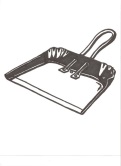 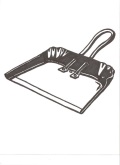 with a donation to ourGOODWILL Donation DriveWhen:	Saturday, August 29, 2015Time:	9:00am to 4:00pmLocation:	The trailer @ BHS Parking Lot (front corner near Portland Ave & Hwy 13)Drop off the following items at Burnsville High School Parking Lot:We CANNOT accept . . . automotive materials, baby furniture and equipment, bikes with tires under 24”, building and plumbing materials, fluorescent light fixtures and bulbs, carpeting, computer monitors and televisions, consumer product recalled items, exercise equipment, gas-powered lawn mowers, household chemicals, large appliances, refrigerators, freezers, air conditioners, microwaves, mattresses, box springs, frames, water beds and sleeper sofas, weapons and ammunitionPlease donate all items in good or excellent conditionIf you have any questions about the event date or location, please contact me.My name: ________________________________________________________________Contact Phone Number: _____________________________________________________We thank the community & GOODWILL for all the support!ClothingGamesDécorElectronicsToysHousewares